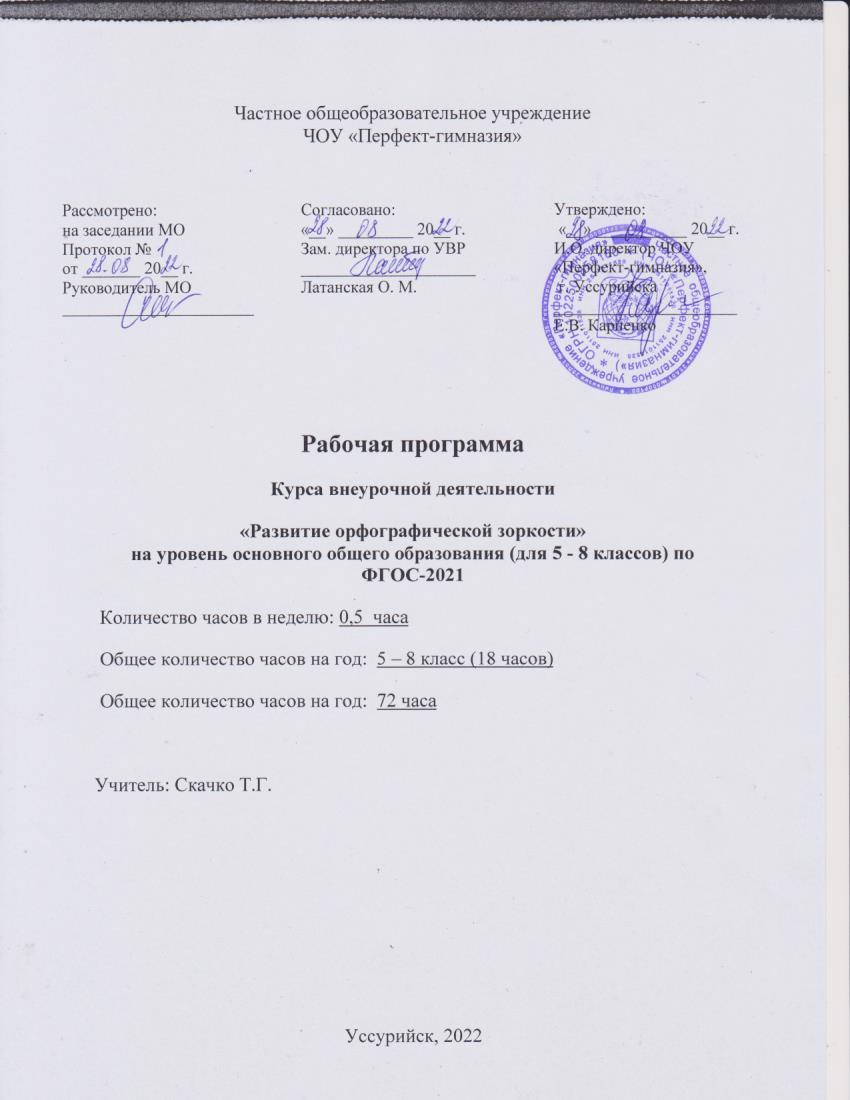 Частное общеобразовательное учреждениеЧОУ «Перфект-гимназия»Рабочая программа Курса внеурочной деятельности«Развитие орфографической зоркости»
на уровень основного общего образования (для 5 - 8 классов) по ФГОС-2021Количество часов в неделю: 0,5  часаОбщее количество часов на год:  5 – 8 класс (18 часов)Общее количество часов на год:  72 часа    Учитель: Скачко Т.Г. Уссурийск, 2022ПОЯСНИТЕЛЬНАЯ ЗАПИСКАРабочая программа данного учебного курса внеурочной деятельности разработана в соответствии с требованиями:- Федерального закона от 29.12.2012 № 273 «Об образовании в Российской Федерации»;- Стратегии развития воспитания в Российской Федерации на период до 2025 года, утвержденной распоряжением Правительства от 29.05.2015 № 996-р;- Федерального государственного образовательного стандарта основного общего образования, утвержденного приказом Минпросвещения от 31.05.2021 № 287;- Методических рекомендаций по уточнению понятия и содержания внеурочной деятельности в рамках реализации основных общеобразовательных программ, в том числе в части проектной деятельности, направленные письмом Минобрнауки от 18.08.2017 № 09-1672;- основной образовательной программы основного общего образования ЧОУ «Перфект – гимназия» », утвержденной приказом от . 02.06.2022 № 76 «Об утверждении основной образовательной программы основного общего образования по ФГОС третьего поколения» в том числе с учетом рабочей программы воспитанияУчебный курс расширяет и систематизирует теоретические сведения, полученные обучающимися на уроках русского языка, закрепляет практические умения и навыки, позволяет восполнить пробелы в знаниях, нацелен на подготовку школьников к успешному написанию контрольных работ, участию в олимпиадах, творческих конкурсах, интеллектуальных состязаниях. Программа курса позволяет проводить специальную работу с детьми, мотивированными на изучение русского языка, с целью стимулирования развития таких школьников, реализации их интеллектуальных и творческих способностей. Курс направлен на развитие орфографической и пунктуационной зоркости обучающихся, формирование грамотности, навыков самостоятельного выполнения заданий различных уровней сложности.Цель учебного курса: обеспечение достижения планируемых результатов освоения основной образовательной программы основного общего образования по русскому языку.Задачи учебного курса: - формировать положительную мотивацию к изучению русского языка;- способствовать формированию прочных знаний, умений, навыков по грамматике русского языка, обогащению словарного запаса учащихся;- формировать навыки самостоятельной работы над познанием родного языка;- развивать творческие способности учащихся;- совершенствовать общее языковое развитие учащихся;- формировать культуру обращения с книгой;- развивать смекалку и сообразительность;- приобщать учащихся к самостоятельной исследовательской работе;- развивать умение пользоваться разнообразными словарями.Место учебного курса в плане внеурочной деятельности ЧОУ «Перфект – гимназия»»: учебный курс предназначен для обучающихся 5–8-х классов; рассчитан на 0,5 часа в неделю в каждом классе.Формы проведения занятий учебного курса:- беседы;- практические занятия с элементами игр и игровых элементов, дидактических и раздаточных материалов, пословиц и поговорок, считалок, рифмовок, ребусов, кроссвордов, головоломок, сказок;- анализ и просмотр текстов;- самостоятельная работа (индивидуальная и групповая) по работе с разнообразными словарями;- самостоятельное составление кроссвордов, шарад, ребусов.СОДЕРЖАНИЕ УЧЕБНОГО КУРСАСодержание учебного курса внеурочной деятельности отвечает требованиям к организации внеурочной деятельности: соответствует содержанию учебного предмета «Русский язык», не требует от учащихся дополнительных знаний по русскому языку.Учебный курс построен в соответствии с реальными познавательными интересами обучающихся и содержит полезную и любопытную информацию, интересные лингвистические факты, способные дать простор воображению детей.При разработке содержания учебного курса учитывалась особая роль русского языка в формировании личности, в развитии мышления, воображения, интеллектуальных и творческих способностей обучающихся. Содержание программы нацелено на то, чтобы обучающиеся осознали родной язык как средство приобщения к духовному богатству русской культуры и литературы, как основной канал социализации и самореализации личности, развития способности к самостоятельному усвоению новых знаний и умений, включая организацию учебной деятельности.5-й классРаздел 1. ФонетикаИсследование лексики и грамматического строя. Практикум. Речевые и неречевые звуки. Гласные и согласные звуки. Алфавит. Звуки и буквы. Веселый наборщик. Фонетическая арифметика. Создание мини-сочинений по сюжетным картинкам. Фонетические игры: «Эрудит-вояж», «Быстро назови предмет по обобщающему слову», «Речевой – неречевой», «Слушаем звуки». «Буквы рассыпались», «Найдите лишнее слово», «Загадочные профессии», «Составь слово из слогов», «Назови слово по гласным».Раздел 2. ЛексикаЗнакомство с многозначными словами, словами-омонимами. Способы и причины образования нескольких значений у слова. Групповой проект «Отличие многозначных слов и слов-омонимов».Многозначность слова (выделение отличительных признаков омонимии многозначности). Практикум. Работа с толковыми словарями.Продолжение знакомства с лексическим значением слов. Практикум. Работа с различными толковыми словарями, с историей появления новых слов в русском языке.Синонимы: правильное употребление в речи. Лексические нормы синонимов. Особенности синонимического ряда слов. Индивидуальный проект: составление тематических словариков синонимов. Устное лингвистическое рисование с использованием синонимов.Понятие «антонимы». Практикум. Работа с пословицами и поговорками. Работа со «Словарем антонимов русского языка».Понятие «фразеологический оборот». Особенности фразеологических сочетаний. Правильное употребление фразеологизмов в речи. Коллективный проект: «Составление ребусов с использованием фразеологизмов из сборника русских сказок.Особенности строения словарной статьи словаря иностранных слов. Индивидуальный проект: «Исследовательская работа со словарем иностранных слов. Определение значения иностранных слов».Понятия «архаизмы», «историзмы». Особенности устаревших слов-архаизмов. Практикум. Работа над пониманием и умение правильно употреблять архаизмы в речи.Понятие «паронимы». Виды паронимов и способы их образования. Беседа о правильном употреблении паронимов в устной и письменной речи. Игра «Грамматический аукцион».Раздел 3. ЭтимологияСловарная статья этимологического словаря. Практикум. Работа с этимологическим словарем. Индивидуальные проекты с использованием этимологического словаря: «Значение этимологического словаря», «История происхождения слов "вол", "волк" и "волынка", "запонка" и "запятая"».Понятие «ономастика».История образования древнерусских имен. Практикум. Работа с этимологическим словарем. Особенность древнерусских имен. Знакомство с историей русских имен, отчеств и фамилий в русском языке.Раздел 4. ОрфографияИгра «Том и Тим». Различение на письме букв Ы-И после согласных. Различение на письме букв А-Я после согласных. Различение на письме букв У-Ю после согласных. Практикум. Различение на письме букв О-Ё после согласных.Наблюдение за образованием твердых и мягких согласных в русском языке. Чтение слогов, слов с твердыми и мягкими согласными. Индивидуальный проект: составление для первоклассников таблиц по чтению с мягкими и твердыми согласными.Раздел 5. СинтаксисДифференциация понятий «слово», «словосочетание», «предложение». Признаки предложений. Практикум. Составление предложений из слов. Грамматическое оформление предложений. Выделение признаков связного текста. Восстановление деформированного текста. Тип текста. Текст-повествование.Упражнение в различении понятий «слово», «словосочетание», «предложение». Выявление признаков предложений и составление таблицы. Составление предложений из слов, данных в правильной грамматической форме. Составление предложений из слов, данных в начальной форме. Составление предложений с использованием опорных слов. Развитие умения составлять предложения по сюжетной картинке. Упражнять в грамматическом оформлении предложений. Формирование умения отличать текст от группы предложений. Восстановление деформированного текста по серии картинок.Раздел 6. Развитие речиСочинение-повествование по серии картинок. Сочинение-описание. Сочинение-рассуждение.Практикум. Составление плана текста. Написание сочинения по серии картинок. Составление полного ответа на вопрос, учитывая связь предложений в тексте. Знакомство с написанием сочинения-рассуждения.Итоговый турнир «Поле чудес».6-й классРаздел 1. О русском языкеСочинение-рассуждение «Для чего нужен язык?».Составление таблицы «Славянские языки».Подбор пословиц и поговорок о языке (на русском и латинском языках). Практикум. Объяснение смысла понравившейся пословицы.Конкурс-аукцион на лучшего знатока пословиц и поговорок о языке, речи, грамоте.Подбор понравившихся высказываний писателей, ученых о русском языке и подготовка ответа на вопрос «На какие особенности русского языка указывают писатели, ученые?».Языковые нормы. Работа с орфоэпическим словарем. Ударение в словах.Конкурс художественного слова по теме «Осень в творчестве русских поэтов XIX века».Раздел 2. История языкаРабота с этимологическим словарем. Этимология слов «алфавит», «азбука», «букварь», «грамота». В каком значении употребляется слово «грамота» в наше время?Беседа «Письменность и книга на Руси».Групповой проект: «Появление буквы ё в русском алфавите».Раздел 3. Фонетика и орфоэпияПрактикум. Работа с орфоэпическим словарем. Орфоэпические нормы при произношении некоторых групп согласных в русском литературном языке.Конкурс скороговорок.Наблюдение за речью дикторов местного телевидения, языком рекламы. Практикум. Нахождение нарушения орфоэпических норм.Групповой проект: «Литературно-музыкальная гостиная, посвященная жизни и творчеству А.С. Пушкина».Раздел 4. ЛексикаПодбор синонимов и антонимов к иноязычным словам.Работа с фразеологическим словарем. Фразеологизмы – синонимы и антонимы. Фразеологизмы с именем собственным. Фразеологизмы со значением цвета.Конкурс рисунков по теме «Фразеологизмы», «Омонимы», «Многозначные слова».Индивидуальный проект: работа над выступлением в устном журнале «Ты и твое имя».Практикум. Работа со словарем паронимов. Различие созвучных слов.Практикум по языковым нормам. Лексическая сочетаемость слов.Ролевая игра по теме «Речевые нормы». (Ситуации в автобусе (трамвае), в магазине, разговор по телефону.)Тестирование-конкурс на лучшее знание речевых норм.Практикум. Анализ текста. Лексические средства связи предложений. Изобразительно-выразительные средства (эпитет, олицетворение, метафора, синекдоха).Раздел 5. СловообразованиеСуффиксы для образования профессий, названия лиц по месту жительства в русском языке (сравнение с английским языком).Способы словообразования.Иноязычные словообразовательные элементы в русском языке.Решение словообразовательных уравнений.Конкурс на составление словообразовательных гнезд – «словесных» деревьев, корнями которых являются слова «солнце», «друг», «лес».Орфографическое словообразование.Раздел 6. МорфологияПереход собственных имен существительных в нарицательные.Конкурс: «Прилагательные, числительные, местоимения в загадках, фразеологических оборотах».Практикум. Употребление в речи существительных, прилагательных, местоимений, числительных.Морфологические средства связи предложений в тексте.Грамматический турнир.7-й классРаздел 1. О русском языкеЯзыкознание – удивительная наука. Старое и новое в слове. Народное слово в литературном языке. Из истории слов и выражений. Почему мы так говорим. Ученые-лингвисты. Индивидуальный проект: составление буклета «Русские лингвисты».Раздел 2. ЭтимологияНачальные сведения о происхождении слов. Этимология. Назначение языка: средство общения и взаимопонимания людей, средство сообщения информации и средство побуждения к чему-либо. Знакомство со словарной статьей этимологического словаря. Практикум. Работа с этимологическим словарем.Раздел 3. ПисьменностьБеседа «Из истории письменности». Закрепление в словесных произведениях результатов познания мира и самопознания человека, нравственных устоев общества. Значение языка для жизни общества. Слово-заповедь. Практикум. Работа с этимологическим словарем.IV. Фонетика (2 ч.)Звуковая жизнь слова. Знакомство с наукой фонетикой, правилами чтения и записи транскрипции. Рассказ учителя об отличии «буквы» от «звука». Практикум. Составление транскрипций. Беседа.V. Лексика (8 ч.)Как рождаются и живут слова. Сколько слов в русском языке. Сколько мы знаем слов. Активные и пассивные слова. Группы слов. Лингвистические словари. Умение составлять и разгадывать шарады. Конкурс шарад.Омонимы и многозначность. Лексическое богатство русского языка. Лексическое значение слова. Способы определения значения слова. Слова однозначные и многозначные. Употребление многозначных слов в произведениях словесности. Омонимы, их отличие от многозначных слов. Роль омонимов в художественных произведениях. Групповой проект: составление лото «Омонимы».Явление синонимии в русском языке. Синонимы и антонимы, их роль в художественных произведениях. Неологизмы, устаревшие слова. Их значение в произведении. Сообщение учащихся.Игра «Лексический марафон».Раздел 6. ФразеологияРусская фразеология. Изучение особенностей фразеологических сочетаний. Введение понятия «фразеологические обороты». Беседа о правильном употреблении фразеологизмов в речи. Практикум. Нахождение фразеологизмов в литературных произведениях. Индивидуальный проект: нарисуй фразеологизмы.Раздел 7. ОномастикаКак вас зовут? Имена, фамилии, прозвища. Процесс появления имен на Руси. Исконно русские имена и заимствованные. Практикум. Грамматика собственных имен. Происхождение фамилий. Прозвища. Индивидуальный проект: описать историю прозвищ своих друзей.Раздел 8. ТопонимикаСекреты географических названий. Топонимика родного края. Происхождение и жизнь топонимов нашей местности. (Водоемы, леса, балки, горы, хутора.)Раздел 9. ОрфоэпияВсегда ли мы говорим правильно? Орфоэпия. Речь и культура общения.Раздел 10. ОрфографияА все-таки она хорошая! (Русская орфография и ее принципы.) Научные сообщения.Индивидуальный проект: составление презентаций на тему: «Занимательная орфография».Раздел 11. ПунктуацияРусская пунктуация и ее особенности. История русской пунктуации. Можно ли обойтись без запятых? Конкурс мини-сочинений.Раздел 12. Обобщение«Я люблю свой родной язык!» Итоговые занятия. Подготовка и проведение итогового мероприятия «Язык мой – друг мой!».8-й классРаздел 1. О русском языкеЗаговори, чтоб я тебя увидел. Высказывания о русском языке. Пословицы и поговорки о родном языке.Типы речи или типы в речи. Индивидуальный проект: работа с текстами, определение типов речи.Раздел 2. ОрфографияНеобычные правила. Практикум. Работа с некоторыми школьными правилами, создание новых формулировок правил.Нахождение подсказок, которые помогут легко запомнить правописание Н и НН в разных частях речи.Путеводные звезды орфографии. Рассказ об этимологии. Запоминание и правильное написание трудных и не поддающихся проверке слов.Слитно, раздельно или через дефис? Употребление дефиса на письме. Роль его в речи и на письме. Работа с текстом.НЕ и НИ бывают в слове. Правописание НЕ и НИ в разных частях речи. Трудные случаи написания.Различай и отличай. Групповой проект: «Правописание чередующихся гласных в корнях слов, их отличия».Раздел 3. МорфологияМорфологическая семейка. Практикум. Повторение и закрепление сведений о самостоятельных и служебных частях речи.Тайна в имени твоем. Имя существительное как часть речи. Основные морфологические признаки, синтаксическая роль в предложении.Игра: «Именная родня». Все именные части речи русского языка: имя существительное, имя прилагательное, имя числительное и местоимение.Братство глагольное. Глагол, причастие и деепричастие. Практикум. Их основные морфологические признаки, синтаксическая роль в предложении. Морфологический турнир.Служу всегда, служу везде, служу я в речи и в письме. Групповой проект: «Служебные части речи русского языка: предлог, союз, частица. Их применение и употребление в речи и на письме».Раздел 4. Синтаксис и пунктуацияСочетание или словосочетание? Обобщение изученного о строении словосочетания, его разновидности и связи. Практикум. Работа с текстами.Игра: «Примыкай, управляй, согласуй…» Практикум. Составление словосочетаний с согласованием, управлением и примыканием.Это непростое простое предложение. Составление предложений. Прямой порядок слов. Практикум. Инверсия. Использование порядка слов в стилистических целях и для усиления выразительности речи. Главнее главного. Подлежащее и способы его выражения.Действую по-разному. Практикум. Определение типов сказуемого.Определяй и дополняй. Определение, дополнение, обстоятельство как второстепенные члены предложения, их применение в предложении. Частота употребления определений в загадках. Конкурс загадок.Игра «Что? Где? Когда?». На определение второстепенных членов предложения.Назывные именные. Односоставные предложения: их виды и применение. Назывные предложения. Дидактические упражнения.Личные отличные. Односоставные предложения: их виды и применение. Виды односоставных предложений с главным членом сказуемым. Практикум. Работа с текстом.Тройное доказательство родства. Предложения с однородными членами предложения. Признаки однородности. Индивидуальный проект: «Употребление однородных членов в географических названиях островов, гор, местностей, транспортных средств».Игра: «Соединю родных и разделю». Как связываются между собою однородные и неоднородные члены предложения. Однородные и неоднородные определения.Конкурс «Обратись ко мне красиво!». Роль обращения в предложении и в тексте. Виды обращений. Построение текстов.Водные или вводные. Практикум. Значение и роль вводных слов в предложении и в тексте.Игра: «Сочетай, конструируй и вставляй». Вводные слова, предложения и вставные конструкции. Их роль и использование в тексте предложения. Использование при них знаков препинания.Предложения с обособленными членами предложения. Их роль в предложении. Понятие обособления. Использование при них знаков препинания. Практикум. Работа с текстом.Групповой проект: «Распространенные одиночки». Обособление приложения, распространенного и нераспространенного.Раздел 5. Прямая и косвенная речьКонкурс высказываний на лингвистическую тему: «Скажи прямо, не молчи…».Косвенная речь. Практикум. Работа с текстами, определение видов речи.Лингвистический турнир.ПЛАНИРУЕМЫЕ РЕЗУЛЬТАТЫ ОСВОЕНИЯ УЧЕБНОГО КУРСАЛичностныеГотовность обучающихся руководствоваться системой позитивных ценностных ориентаций и расширение опыта деятельности на ее основе.По основным направлениям воспитания:- гражданское: неприятие любых форм экстремизма, дискриминации; готовность к разнообразной совместной деятельности, стремление к взаимопониманию и взаимопомощи;- патриотическое: осознание российской гражданской идентичности в поликультурном и многоконфессиональном обществе, проявление интереса к познанию родного языка, истории, культуры Российской Федерации, своего края, народов России;- духовно-нравственное: ориентация на моральные ценности и нормы в ситуациях нравственного выбора; готовность оценивать свое поведение и поступки, поведение и поступки других людей с позиции нравственных и правовых норм с учетом осознания последствий поступков; активное неприятие асоциальных поступков, свобода и ответственность личности в условиях индивидуального и общественного пространства;- эстетическое: восприимчивость к разным видам искусства, традициям и творчеству своего и других народов, понимание эмоционального воздействия искусства; осознание важности художественной культуры как средства коммуникации и самовыражения; понимание ценности отечественного и мирового искусства, роли этнических культурных традиций и народного творчества; стремление к самовыражению в разных видах искусства;- физического воспитания, формирования культуры здоровья и эмоционального благополучия: осознание ценности жизни; соблюдение правил безопасности, в том числе навыков безопасного поведения в интернет-среде; способность адаптироваться к стрессовым ситуациям и меняющимся социальным, информационным и природным условиям, в том числе осмысляя собственный опыт и выстраивая дальнейшие цели; умение принимать себя и других, не осуждая; умение осознавать эмоциональное состояние себя и других, умение управлять собственным эмоциональным состоянием; сформированность навыка рефлексии, признание своего права на ошибку и такого же права другого человека;- трудовое: осознание важности обучения на протяжении всей жизни для успешной профессиональной деятельности и развитие необходимых умений для этого; уважение к труду и результатам трудовой деятельности; осознанный выбор и построение индивидуальной траектории образования и жизненных планов с учетом личных и общественных интересов и потребностей;- экологическое: повышение уровня экологической культуры; активное неприятие действий, приносящих вред окружающей среде;- ценность научного познания: овладение языковой и читательской культурой как средством познания мира; овладение основными навыками исследовательской деятельности, установка на осмысление опыта, наблюдений, поступков и стремление совершенствовать пути достижения индивидуального и коллективного благополучия.Адаптация обучающихся к изменяющимся условиям социальной и природной среды:- освоение обучающимися социального опыта, основных социальных ролей, норм и правил общественного поведения, форм социальной жизни в группах и сообществах, включая семью, группы, сформированные по профессиональной деятельности, также в рамках социального взаимодействия с людьми из другой культурной среды;- потребность во взаимодействии в условиях неопределенности, открытость опыту и знаниям других;- потребность в действии в условиях неопределенности, в повышении уровня своей компетентности через практическую деятельность, в том числе умение учиться у других людей, получать в совместной деятельности новые знания, навыки и компетенции из опыта других;- необходимость в формировании новых знаний, умений связывать образы, формулировать идеи, понятия, гипотезы об объектах и явлениях, в том числе ранее неизвестных, осознание дефицита собственных знаний и компетенций, планирование своего развития;- умение оперировать основными понятиями, терминами и представлениями в области концепции устойчивого развития, анализировать и выявлять взаимосвязь природы, общества и экономики, оценивать свои действия с учетом влияния на окружающую среду, достижения целей и преодоления вызовов, возможных глобальных последствий;- способность осознавать стрессовую ситуацию, оценивать происходящие изменения и их последствия, опираясь на жизненный, речевой и читательский опыт; воспринимать стрессовую ситуацию как вызов, требующий контрмер;- оценивать ситуацию стресса, корректировать принимаемые решения и действия;- формулировать и оценивать риски и последствия, формировать опыт, уметь находить позитивное в сложившейся ситуации;- быть готовым действовать в отсутствие гарантий успеха.МетапредметныеОвладение универсальными учебными познавательными действиями:1) базовые логические действия:- выявлять и характеризовать существенные признаки объектов (явлений);- устанавливать существенный признак классификации, основания для обобщения и сравнения, критерии проводимого анализа;- с учетом предложенной задачи выявлять закономерности и противоречия в рассматриваемых фактах, данных и наблюдениях;- предлагать критерии для выявления закономерностей и противоречий;- выявлять дефициты информации, данных, необходимых для решения поставленной задачи;- выявлять причинно-следственные связи при изучении явлений и процессов;- делать выводы с использованием дедуктивных и индуктивных умозаключений, умозаключений по аналогии, формулировать гипотезы о взаимосвязях;- самостоятельно выбирать способ решения учебной задачи (сравнивать несколько вариантов решения, выбирать наиболее подходящий с учетом самостоятельно выделенных критериев);2) базовые исследовательские действия:- использовать вопросы как исследовательский инструмент познания;- формулировать вопросы, фиксирующие разрыв между реальным и желательным состоянием ситуации, объекта, самостоятельно устанавливать искомое и данное;- формировать гипотезу об истинности собственных суждений и суждений других, аргументировать свою позицию, мнение;- прогнозировать возможное дальнейшее развитие процессов, событий и их последствия в аналогичных или сходных ситуациях, выдвигать предположения об их развитии в новых условиях и контекстах;3) работа с информацией:- применять различные методы, инструменты и запросы при поиске и отборе информации или данных из источников с учетом предложенной учебной задачи и заданных критериев;- выбирать, анализировать, систематизировать и интерпретировать информацию различных видов и форм представления;- находить сходные аргументы (подтверждающие или опровергающие одну и ту же идею, версию) в различных информационных источниках;- самостоятельно выбирать оптимальную форму представления информации и иллюстрировать решаемые задачи несложными схемами, диаграммами, иной графикой и их комбинациями;- оценивать надежность информации по критериям, предложенным педагогическим работником или сформулированным самостоятельно;- эффективно запоминать и систематизировать информацию.Овладение универсальными учебными коммуникативными действиями:1) общение:- воспринимать и формулировать суждения, выражать эмоции в соответствии с целями и условиями общения;- выражать себя (свою точку зрения) в устных и письменных текстах;- распознавать невербальные средства общения, понимать значение социальных знаков, знать и распознавать предпосылки конфликтных ситуаций и смягчать конфликты, вести переговоры;- понимать намерения других, проявлять уважительное отношение к собеседнику и в корректной форме формулировать свои возражения;- в ходе диалога и (или) дискуссии задавать вопросы по существу обсуждаемой темы и высказывать идеи, нацеленные на решение задачи и поддержание благожелательности общения;- сопоставлять свои суждения с суждениями других участников диалога, обнаруживать различие и сходство позиций;- публично представлять результаты выполненного опыта (эксперимента, исследования, проекта);- самостоятельно выбирать формат выступления с учетом задач презентации и особенностей аудитории и в соответствии с ним составлять устные и письменные тексты с использованием иллюстративных материалов;2) совместная деятельность:- понимать и использовать преимущества командной и индивидуальной работы при решении конкретной проблемы, обосновывать необходимость применения групповых форм взаимодействия при решении поставленной задачи;- принимать цель совместной деятельности, коллективно строить действия по ее достижению: распределять роли, договариваться, обсуждать процесс и результат совместной работы;- уметь обобщать мнения нескольких людей, проявлять готовность руководить, выполнять поручения, подчиняться;- планировать организацию совместной работы, определять свою роль (с учетом предпочтений и возможностей всех участников взаимодействия), распределять задачи между членами команды, участвовать в групповых формах работы (обсуждения, обмен мнениями, «мозговые штурмы» и иные);- выполнять свою часть работы, достигать качественного результата по своему направлению и координировать свои действия с другими членами команды;- оценивать качество своего вклада в общий продукт по критериям, самостоятельно сформулированным участниками взаимодействия;- сравнивать результаты с исходной задачей и вклад каждого члена команды в достижение результатов, разделять сферу ответственности и проявлять готовность к предоставлению отчета перед группой.Овладение универсальными учебными регулятивными действиями:1) самоорганизация:- выявлять проблемы для решения в жизненных и учебных ситуациях;- ориентироваться в различных подходах принятия решений (индивидуальное, принятие решения в группе, принятие решений группой);- самостоятельно составлять алгоритм решения задачи (или его часть), выбирать способ решения учебной задачи с учетом имеющихся ресурсов и собственных возможностей, аргументировать предлагаемые варианты решений;- составлять план действий (план реализации намеченного алгоритма решения), корректировать предложенный алгоритм с учетом получения новых знаний об изучаемом объекте;- делать выбор и брать ответственность за решение;2) самоконтроль:- владеть способами самоконтроля, самомотивации и рефлексии;- давать адекватную оценку ситуации и предлагать план ее изменения;- учитывать контекст и предвидеть трудности, которые могут возникнуть при решении учебной задачи, адаптировать решение к меняющимся обстоятельствам;- объяснять причины достижения (недостижения) результатов деятельности, давать оценку приобретенному опыту, уметь находить позитивное в произошедшей ситуации;- вносить коррективы в деятельность на основе новых обстоятельств, изменившихся ситуаций, установленных ошибок, возникших трудностей;- оценивать соответствие результата цели и условиям;3) эмоциональный интеллект:- различать, называть и управлять собственными эмоциями и эмоциями других;- выявлять и анализировать причины эмоций;- ставить себя на место другого человека, понимать мотивы и намерения другого;- регулировать способ выражения эмоций;4) принятие себя и других:- осознанно относиться к другому человеку, его мнению;- признавать свое право на ошибку и такое же право другого;- принимать себя и других, не осуждая;- открытость себе и другим;- осознавать невозможность контролировать все вокруг.ПредметныеСовершенствование различных видов устной и письменной речевой деятельности (говорения и аудирования, чтения и письма); формирование умений речевого взаимодействия (в том числе общения при помощи современных средств устной и письменной коммуникации):- создание устных монологических высказываний на основе жизненных наблюдений, личных впечатлений, чтения учебно-научной, художественной и научно-популярной литературы: монолог-описание; монолог-рассуждение; монолог-повествование; выступление с научным сообщением;- участие в диалоге разных видов: побуждение к действию, обмен мнениями, запрос информации, сообщение информации (создание не менее шести реплик); обсуждение и четкая формулировка цели, плана совместной групповой деятельности;- овладение различными видами аудирования (выборочным, детальным, ознакомительным) учебно-научных, художественных, публицистических текстов различных функционально-смысловых типов речи;- овладение различными видами чтения (просмотровым, ознакомительным, изучающим, поисковым);- понимание прослушанных или прочитанных учебно-научных, официально-деловых, публицистических, художественных текстов различных функционально-смысловых типов речи: формулирование в устной и письменной форме темы и главной мысли текста; формулирование вопросов по содержанию текста и ответов на них; подробная, сжатая и выборочная передача в устной и письменной форме содержания текста;- овладение умениями информационной переработки прослушанного или прочитанного текста: составление плана текста (простого, сложного; назывного, вопросного, тезисного) с целью дальнейшего воспроизведения содержания текста в устной и письменной форме; выделение главной и второстепенной информации, явной и скрытой информации в тексте;- представление содержания прослушанного или прочитанного учебно-научного текста в виде таблицы, схемы; представление содержания таблицы, схемы в виде текста; комментирование текста или его фрагмента;- передача в устной или письменной форме содержания прослушанных или прочитанных текстов различных функционально-смысловых типов речи (повествование, описание, рассуждение-доказательство, рассуждение-объяснение, рассуждение-размышление) с заданной степенью свернутости: подробное изложение (исходный текст объемом не менее 280 слов), сжатое и выборочное изложение (исходный текст объемом не менее 300 слов);- устный пересказ прочитанного или прослушанного текста объемом не менее 150 слов;- извлечение информации из различных источников, ее осмысление и оперирование ею, свободное пользование лингвистическими словарями, справочной литературой, в том числе информационно-справочными системами в электронной форме;- создание письменных текстов различных стилей и функционально-смысловых типов речи (повествование, описание, рассуждение: рассуждение-доказательство, рассуждение-объяснение, рассуждение-размышление) с соблюдением норм построения текста: соответствие текста теме и основной мысли; цельность и относительная законченность; последовательность изложения (развертывание содержания в зависимости от цели текста, типа речи); правильность выделения абзацев в тексте; наличие грамматической связи предложений в тексте; логичность;- оформление деловых бумаг (заявление, инструкция, объяснительная записка, расписка, автобиография, характеристика);- составление тезисов, конспекта, написание рецензии, реферата;- осуществление выбора языковых средств для создания устного или письменного высказывания в соответствии с коммуникативным замыслом;- анализ и оценивание собственных и чужих письменных и устных речевых высказываний с точки зрения решения коммуникативной задачи, ситуации и условий общения, выразительного словоупотребления, соблюдения норм современного русского литературного языка; понимание и объяснение основных причин коммуникативных успехов и неудач; корректировка речи.Понимание определяющей роли языка в развитии интеллектуальных и творческих способностей личности в процессе образования и самообразования, важности соблюдения норм современного русского литературного языка для культурного человека: осознание богатства, выразительности русского языка, понимание его роли в жизни человека, общества и государства, в современном мире, различий между литературным языком и диалектами, просторечием, профессиональными разновидностями языка.Расширение и систематизация научных знаний о языке, его единицах и категориях; осознание взаимосвязи его уровней и единиц; освоение базовых понятий лингвистики:- вычленение звуков речи и характеристика их фонетических признаков; распознавание звуков речи по заданным характеристикам; определение звукового состава слова;- вычленение морфем в словах; распознавание разных видов морфем;- определение основных способов словообразования; построение словообразовательной цепочки, определение производной и производящей основ;- определение лексического значения слова разными способами (использование толкового словаря, словарей синонимов, антонимов; установление значения слова по контексту);- распознавание однозначных и многозначных слов, омонимов, синонимов, антонимов; прямого и переносного значений слова;- распознавание слов с точки зрения их происхождения, принадлежности к активному или пассивному запасу, сферы употребления (архаизмы, историзмы, неологизмы, заимствованная лексика, профессионализмы, канцеляризмы, диалектизмы, жаргонизмы, разговорная лексика); определение стилистической окраски слова;- распознавание по значению и основным грамматическим признакам имен существительных, имен прилагательных, глаголов, имен числительных, местоимений, наречий, предлогов, союзов, частиц, междометий, звукоподражательных слов, причастий, деепричастий;- определение типов подчинительной связи слов в словосочетании (согласование, управление, примыкание);- распознавание основных видов словосочетаний по морфологическим свойствам главного слова (именные, глагольные, наречные);- распознавание простых неосложненных предложений; простых предложений, осложненных однородными членами, включая предложения с обобщающим словом при однородных членах, обособленными членами, уточняющими членами, обращением, вводными словами, предложениями и вставными конструкциями;- распознавание косвенной и прямой речи;- распознавание предложений по цели высказывания (повествовательные, побудительные, вопросительные), эмоциональной окраске (восклицательные и невосклицательные), количеству грамматических основ (простые и сложные), наличию главных членов (двусоставные и односоставные), наличию второстепенных членов (распространенные и нераспространенные); предложений полных и неполных;- распознавание видов односоставных предложений (назывные, определенно-личные, неопределенно-личные, безличные);- определение морфологических средств выражения подлежащего, сказуемого разных видов (простого глагольного, составного глагольного, составного именного), второстепенных членов предложения (определения, дополнения, обстоятельства);- распознавание бессоюзных и союзных (сложносочиненных и сложноподчиненных) предложений, сложных предложений с разными видами связи; сложноподчиненных предложений с несколькими придаточными (с однородным, неоднородным или последовательным подчинением придаточных);- распознавание видов сложносочиненных предложений по смысловым отношениям между его частями;- распознавание видов сложноподчиненных предложений (определительные, изъяснительные, обстоятельственные: времени, места, причины, образа действия и степени, сравнения, условия, уступки, следствия, цели);- различение подчинительных союзов и союзных слов в сложноподчиненных предложениях.Формирование умений проведения различных видов анализа слова, синтаксического анализа словосочетания и предложения, а также многоаспектного анализа текста:- проведение фонетического, морфемного, словообразовательного, лексического, морфологического анализа слова;- проведение орфографического анализа слова, предложения, текста или его фрагмента;- проведение пунктуационного анализа предложения, текста или его фрагмента;- проведение синтаксического анализа словосочетания, предложения, определение синтаксической роли самостоятельных частей речи в предложении;- проведение анализа текста с точки зрения его соответствия основным признакам (наличия темы, главной мысли, грамматической связи предложений, цельности и относительной законченности);- проведение смыслового анализа текста;- проведение анализа текста с точки зрения его композиционных особенностей, количества микротем и абзацев;- проведение анализа способов и средств связи предложений в тексте или текстовом фрагменте;- проведение анализа текста или текстового фрагмента с точки зрения его принадлежности к функционально-смысловому типу речи и функциональной разновидности языка;- выявление отличительных признаков текстов разных жанров (расписка, заявление, инструкция, словарная статья, научное сообщение, реферат, доклад на научную тему, интервью, репортаж, автобиография, характеристика);- проведение анализа текста с точки зрения употребления в нем языковых средств выразительности (фонетических, лексических, морфологических, синтаксических).Обогащение словарного запаса, расширение объема используемых в речи грамматических языковых средств для свободного выражения мыслей и чувств в соответствии с ситуацией и сферой общения:- осознанное расширение своей речевой практики;- использование словарей синонимов, антонимов, иностранных слов, толковых, орфоэпических, орфографических, фразеологических, морфемных, словообразовательных словарей (в том числе информационно-справочных систем в электронной форме) для осуществления эффективного и оперативного поиска нужной лингвистической информации при построении устного и письменного речевого высказывания.Овладение основными нормами современного русского литературного языка (орфоэпическими, лексическими, грамматическими, орфографическими, пунктуационными, стилистическими), нормами речевого этикета; соблюдение их в речевой практике, в том числе:- соблюдение основных грамматических (морфологических и синтаксических) норм: словоизменение имен существительных, имен прилагательных, местоимений, имен числительных, глаголов;- употребление несклоняемых имен существительных; употребление местоимений 3-го лица в соответствии со смыслом предшествующего текста; употребление имен существительных с предлогами в соответствии с их грамматическим значением;- употребление предлогов из–с, в–на в составе словосочетаний; согласование сказуемого с подлежащим, выраженным словосочетанием, сложносокращенными словами, употребление причастного и деепричастного оборотов;- построение словосочетаний с несклоняемыми именами существительными, сложносокращенными словами;- построение предложения с однородными членами, с прямой и косвенной речью, сложных предложений разных видов;- соблюдение основных орфографических норм: правописание согласных и гласных в составе морфем;- употребление прописной и строчной букв, графических сокращений слов; слитные, дефисные и раздельные написания слов и их частей;- соблюдение основных пунктуационных норм: знаки препинания в конце предложения, в простом неосложненном предложении, в простом осложненном предложении, в сложном предложении, при передаче чужой речи; редактирование собственных и чужих текстов с целью совершенствования их содержания и формы;- сопоставление чернового и отредактированного текстов с целью анализа исправленных ошибок и недочетов в тексте.ТЕМАТИЧЕСКОЕ ПЛАНИРОВАНИЕ5-й класс6-й класс7-й класс8-й классРассмотрено: на заседании МО Протокол №  от _______ 20__ г. Руководитель МО _______________________ Согласовано: «__» _________ 20__ г. Зам. директора по УВР  _____________________Латанская О. М.                                                           Утверждено:  «__» ___________ 20__ г. И.О. директор ЧОУ «Перфект-гимназия», г. Уссурийска ______________________ Е.В. Карпенко5-й класс6-й класс7-й класс8-й классКоличество часов в неделю1111Количество часов в год18181818№ разделаНаименование разделаКоличество часовЭОР1Фонетика2РЭШУчи.руМЭШЯндекс.УчебникФоксвордИнфоурок2Лексика4РЭШУчи.руМЭШЯндекс.УчебникФоксвордИнфоурок3Этимология2РЭШУчи.руМЭШЯндекс.УчебникФоксвордИнфоурок4Орфография2РЭШУчи.руМЭШЯндекс.УчебникФоксвордИнфоурок5Синтаксис3РЭШУчи.руМЭШЯндекс.УчебникФоксвордИнфоурок6Развитие речи5РЭШУчи.руМЭШЯндекс.УчебникФоксвордИнфоурокВсего в годВсего в год18РЭШУчи.руМЭШЯндекс.УчебникФоксвордИнфоурок№ разделаНаименование разделаКоличество часовЭОР1О русском языке4РЭШУчи.руМЭШЯндекс.УчебникФоксфордИнфоурок2История языка2РЭШУчи.руМЭШЯндекс.УчебникФоксфордИнфоурок3Фонетика и орфоэпия2РЭШУчи.руМЭШЯндекс.УчебникФоксфордИнфоурок4Лексика4РЭШУчи.руМЭШЯндекс.УчебникФоксфордИнфоурок5Словообразование3РЭШУчи.руМЭШЯндекс.УчебникФоксфордИнфоурок6Морфология3РЭШУчи.руМЭШЯндекс.УчебникФоксфордИнфоурокВсего в годВсего в год18РЭШУчи.руМЭШЯндекс.УчебникФоксфордИнфоурок№ разделаНаименование разделаКоличество часовЭОР1О русском языке2РЭШУчи.руМЭШЯндекс.УчебникФоксфордИнфоурок2Этимология2РЭШУчи.руМЭШЯндекс.УчебникФоксфордИнфоурок3Письменность2РЭШУчи.руМЭШЯндекс.УчебникФоксфордИнфоурок4Фонетика2РЭШУчи.руМЭШЯндекс.УчебникФоксфордИнфоурок5Лексика3РЭШУчи.руМЭШЯндекс.УчебникФоксфордИнфоурок6Фразеология1РЭШУчи.руМЭШЯндекс.УчебникФоксфордИнфоурок7Ономастика1РЭШУчи.руМЭШЯндекс.УчебникФоксфордИнфоурок8Топонимика1РЭШУчи.руМЭШЯндекс.УчебникФоксфордИнфоурок9Орфоэпия1РЭШУчи.руМЭШЯндекс.УчебникФоксфордИнфоурок10Орфография1РЭШУчи.руМЭШЯндекс.УчебникФоксфордИнфоурок11Пунктуация1РЭШУчи.руМЭШЯндекс.УчебникФоксфордИнфоурок12Обобщение1РЭШУчи.руМЭШЯндекс.УчебникФоксфордИнфоурокВсего в годВсего в год18РЭШУчи.руМЭШЯндекс.УчебникФоксфордИнфоурок№ разделаНаименование разделаКоличество часовЭОР1О русском языке1РЭШУчи.руМЭШЯндекс.УчебникФоксфордИнфоурок2Орфография3РЭШУчи.руМЭШЯндекс.УчебникФоксфордИнфоурок3Морфология2РЭШУчи.руМЭШЯндекс.УчебникФоксфордИнфоурок4Синтаксис и пунктуация9РЭШУчи.руМЭШЯндекс.УчебникФоксфордИнфоурок5Прямая и косвенная речь3РЭШУчи.руМЭШЯндекс.УчебникФоксфордИнфоурокВсего в годВсего в год18РЭШУчи.руМЭШЯндекс.УчебникФоксфордИнфоурок